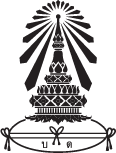 								เขียนที่...................................................								..............................................................						วันที่.............เดือน.................................พ.ศ.....................เรื่อง	ขออนุญาตลากิจ/ลาป่วยเรียน	ครูประจำวิชา/ครูที่ปรึกษา ชั้นมัธยมศึกษาปีที่........../...........	ด้วยข้าพเจ้า ด.ช./ด.ญ./นาย/นางสาว..................................................................นักเรียนชั้น ม......../......... มีความจำเป็นต้องขออนุญาต ลากิจ/ลาป่วย เนื่องจาก................................................................................................         ......................................................................................................................................................................................   ตั้งแต่วันที่............เดือน.............................พ.ศ................... ถึงวันที่.............เดือน..............................พ.ศ.....................รวมระยะเวลา.....................วัน  โดยมีเอกสารหลักฐาน(ถ้ามี) ที่แนบมาด้วย คือ..........................................................      .....................................................................................................................................................................................เมื่อครบกำหนดแล้วข้าพเจ้าจะมาเข้าเรียนตามปกติ	จึงเรียนมาเพื่อโปรดทราบและพิจารณาอนุญาต						ขอแสดงความนับถือ				       ลงชื่อ..................................................................................................................................				      (......................................................................)					นักเรียนชั้นมัธยมศึกษาปีที่.........../.........					ขอรับรองว่าเป็นความจริงทุกประการ				      ลงชื่อ...................................................................................................................................				     (.......................................................................)					           ผู้ปกครองนักเรียน